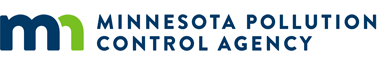 Professional Development Hours CertificateThis Certificate awards two and a half (1.5) Professional Development Hours for participation in the Minnesota Stormwater Manual updates on Stormwater Pretreatment Practices webinar held June 18, 2019, and presented by the Minnesota Pollution Control Agency to:Your name hereI hereby certify that on the above-mentioned date I did attend the continuing education seminar, thereby earning the Professional Development Hours indicated.Signed (attendee):  Granted: June 18, 2019Michael TrojanMinnesota Pollution Control Agency – Stormwater Section